ŠKOLSKI MEDNI DAN 1. ZAOKRUŽI KOLIKO JE PČELICA KOD SVAKE KOŠNICE.  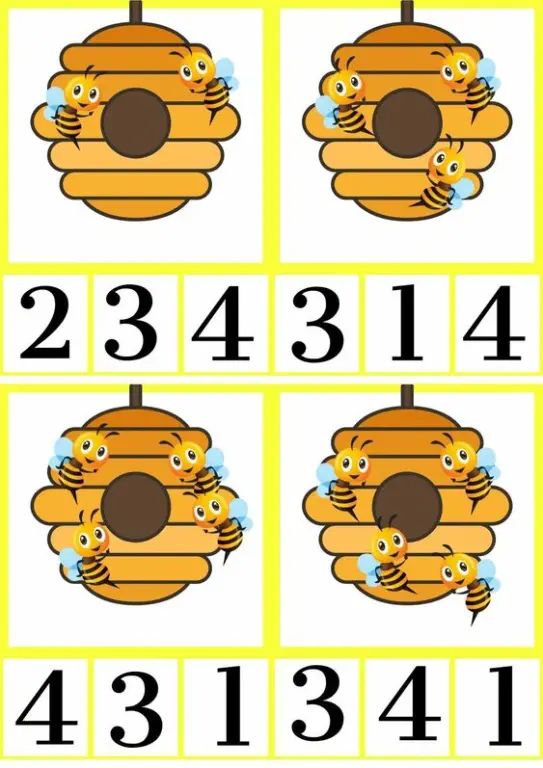 2. ZAOKRUŽI KOLIKO JE ČEGA.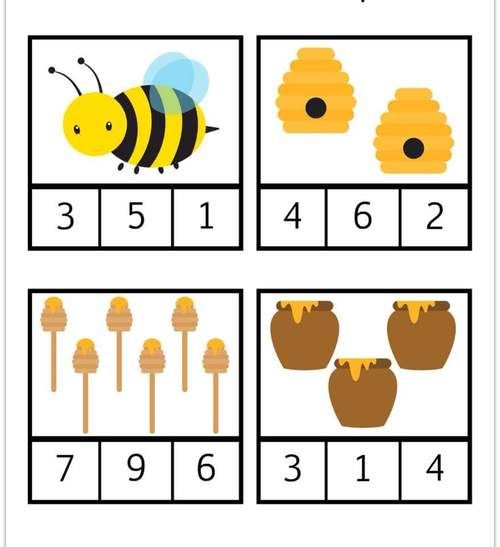 3. POMOZI PČELICI PRONAĆI PUT DO CVIJETA.                   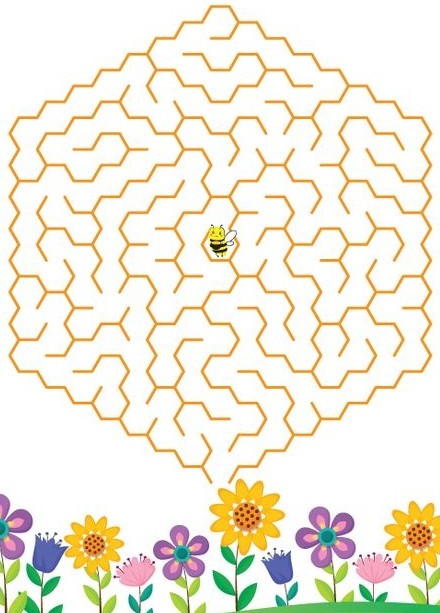 4.  PRONAĐI I SPOJI CRTOM PARO4. PRONAĐI I CRTOM SPOJI PAROVE.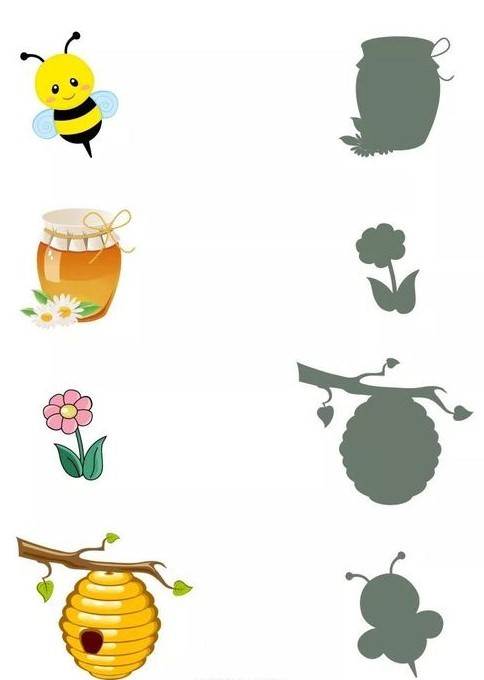 5. SPOJI BROJEVE I OBOJI SLIKU.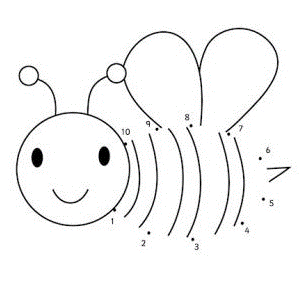 6. PROČITAJ REČENICE.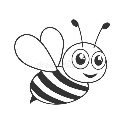 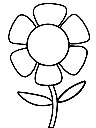 Na                    je                     . 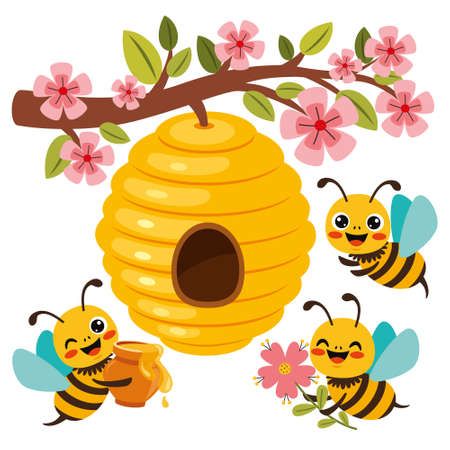 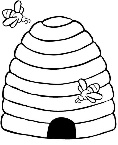 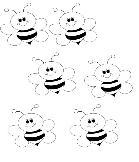                   stanuju   u                      .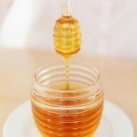 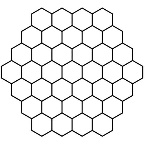 U                          je      ukusan                       .                     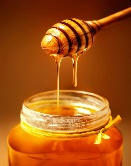 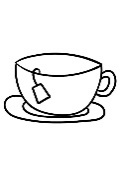 Volim                     s                      .